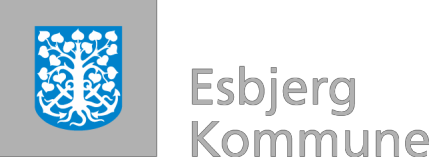 5.4 Byggepladsplan, hér indsættes oversigtstegningBilag 5.4 | Byggepladsplan -Klik her for at angive tekst.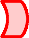 Dato: XX.XX.20XX